 Муниципальное дошкольное общеобразовательное учреждениеНекоузский детский сад №3Конспект занятия по познавательно - исследовательской деятельности «Чудесница вода» Воспитатель МДОУ Некоузского детского сада №3первой квалификационной категории, Скланда М.В.2021Интеграция образовательных областей: познавательное развитие, речевое развитие, физическое развитие. Вид деятельности: познавательно-исследовательская.Цель: вовлечение детей в элементарную исследовательскую деятельность по изучению некоторых свойств воды.Задачи:Обучающая:познакомить детей с некоторыми свойствами воды (не имеет вкуса, запаха, бесцветная, жидкая, окрашивается в любой цвет);активизировать и обогащать словарь детей существительными, прилагательными, глаголами по теме занятия.Развивающая:развивать навыки проведения первых опытов;развивать мышление, речь, кругозор и любознательность детей; рассказать о значении воды для всего живого;развивать у детей познавательный интерес, самостоятельность, наблюдательность, способность сравнивать.Воспитательная:формировать навыки сотрудничества, доброжелательности, умение работать в группе.воспитывать бережное экономное отношение к воде.Обогащение словаря: бесцветная, прозрачная, без запаха.Материалы и оборудование: магнитофон, компьютер, стаканчики по количеству детей, камешки по количеству детей, тарелочки, губки-тучки, салфетки, бусы по количеству детей, символы, обозначающие свойства воды. Методы и приемы: игровой (внесение игрового персонажа, сюрпризные моменты), наглядный (компьютерная презентация, баночки с водой), практический (опыты), словесный (беседа).Технологии, используемые педагогом в занятии:1. Технологии личностно-ориентированного взаимодействия педагога с детьми:– педагогическая поддержка, оказание педагогом оперативной помощи в решении проблемных ситуаций;2. Игровые технологии:– игровые задания и упражнения.3. Здоровьесберегающие технологии:– подвижная игра.Ход занятия:Воспитатель:     «Придумано кем – то просто и мудро                     При встрече здороваться – доброе утро!». «Друг к другу лицом повернулись И друг другу улыбнулись.Руку правую подали,Руку левую пожалиИ друг друга мы обняли.Отошли. И поклонились.И немного покружились.Все готовы заниматься,Будем очень мы стараться!»Воспитатель: А сейчас, поудобнее садитесь,Не вертитесь, не крутитесь.Дети, ой, что утром было,Я же вам сказать забыла -Только в садик я зашла,Ко мне Капелька пришла (показывает Капельку),Плачет бедная, грустит,А потом мне говорит:Капелька: «Дети кран закрыть забыли,                      И все капельки уплыли!»Воспитатель: И сказала я в ответ:«Нет, таких детей здесь нет!Воду попусту не льем,	Мы водичку бережем!» (Правда, ребята)Капелька заулыбалась                               И в саду у нас осталась. Хочет с вами поиграть, о воде всё рассказать.Воспитатель: Ребятки, а кто из вас знает, где можно встретить воду? (В речке, в море, океане).Посмотрите на экран, и вы точно узнаете, где же встречается вода. Читаю стихотворение Н. РыжовойВоспитатель:     Что мы знаем о воде?Говорят, она везде!В луже, в море, в океанеИ в водопроводном кране.Как сосулька, замерзает,В лес туманом заползает,На плите у нас кипит,Паром чайника шипит.Без нее нам не умыться,Не наесться, не напиться!Смею вам я доложить:Без нее нам не прожить! Воспитатель: Ребята, скажите мне, пожалуйста, а для чего нужна вода? (На экране показывают картинки подсказки дети отвечают).Дети: Чтобы купаться, пить, мыть руки, посуду, варить еду, стирать, поливать растения; для чего нужно поливать растения? (чтобы они росли), нужна рыбам; для чего? (они там живут – это их дом).Воспитатель: Какие вы молодцы, столько много знаете о воде. И Капелька желает познакомить вас с некоторыми её свойствами. Потому что вода – это одно из самых удивительных веществ на планете. Хотите более подробно ознакомиться с водичкой. (Да). Тогда нам необходимо попасть в «Научную лабораторию», но вот вопрос как же нам туда добраться? (Ответы детей: на самолете, поезде, автобусе, машине, воздушном шаре). Я предлагаю вам отправиться в лабораторию на самолете. Согласны? Тогда приготовили наши самолеты, заводим моторчики и в путь.Ну вот мы с вами и в лаборатории, проходите, рассаживайтесь за столы. 2 часть. Опытно-экспериментальная.Ребята, а как называют людей, которые работают в лаборатории? Правильно, мы сейчас с вами тоже будем учеными, и будем проводить опыты с водой.Опыт 1. «Вода – жидкость».Воспитатель: Перед вами два стаканчика. Один пустой, а другой как вы думаете с чем? (С водой). Перелейте аккуратно воду из одного стаканчика в другой. Придерживайте пустой стаканчик рукой и переливайте. Алиса у тебя вода льётся, а у Савелия льётся, у Киры льётся, у всех льется? Воспитатель: Как вы думаете, почему вода льётся из одного стаканчика в другой?Дети делают вывод: потому что она жидкая. И для того чтоб вам это лучше запомнить я приготовила вот такой знак (на доску вывешивается знак, который означает что вода-это жидкость). Что означает этот знак? (дети отвечают). Я предлагаю вам его нарисовать .Воспитатель: Поскольку вода жидкая, может течь, её называют жидкостью. Повторите ребята вода это что – это жидкость.Опыт 2. «Вода не имеет запаха».Воспитатель: Ребят, а теперь возьмите стакан с водичкой и поднесите его к вашим носикам, понюхайте воду (дети нюхают воду). Пахнет ли чем-нибудь вода (ответы детей). Правильно, вода ничем не пахнет, значит она не имеет … (чего?) запаха. И мы с вами определили ещё одно свойство (вывешивается на доску знак, который означает, что вода не имеет запаха) какое Женя, какое Ксюша. Что означает этот знак Варя? Опыт 3. «Вода не имеет вкуса».Воспитатель: Возьмите трубочку и попробуйте воду на вкус. Какая вода? (ответы). Правильно. У воды нет вкуса. Она какая Саша? безвкусная. (вывешивается знак с обозначением, что вода безвкусная). И вот у нас появилось ещё одно свойство, что вода не имеет чего? (вкуса).Опыт 4. «Вода бесцветная».Воспитатель: Ребята, мы уже узнали, что вода не имеет запаха, не имеет вкуса, а как вы считаете, какого цвета вода? (Ответы детей).Воспитатель: Сейчас мы это проверим (у воспитателя стакан с молоком и стакан с водой).– Какого цвета молоко? (белого). А можно сказать про воду, что она белого цвета?(Ответы детей).– Ребята, закройте глаза, я покажу вам фокус! (Дети закрывают глаза, в это время воспитатель кладет по одному камешку в стакан с молоком и в стакан с водой). Открывайте глаза! А теперь угадайте, что я положила в стакан с молоком? А, что я положила в стакан с водой? (Ответы детей).– Как вы думаете, почему в стакане с молоком предмет не видно, а в стакане с водой видно? (Ответы детей).А теперь вы попробуйте сделать этот опыт сами, положите камешек в воду и в молоко, что вы увидели? (Ответы детей), (вывешивается на доску знак, который означает, что вода бесцветная). Что означает этот знак? (вода не имеет цвета, она бесцветная).Сейчас мы с вами немного отдохнем и поиграем.Физкульт. минутка: игра «Тучка».Представьте, что я мама тучка, а вы мои капельки детки, выходите ко мне в кружок, пусть облако нас подружит (возьмитесь за руки), а ветерок нас закружит (кружатся).В хоровод скорей вставайте и за мною повторяйте.Мы будем весело шагать (шагают на месте) И улыбаться (показывают руками на улыбку).Руками солнышку махать (поднимаем руки вверх и машем) И наклоняться (наклон).Чтоб растения полить (показывают полив одной рукой) И животных напоить (показ 2-мя руками вниз на животных).Землю мы умоем с вами (круговые движения в стороны показываем умывание)И вернемся к тучке маме (дети подбегают к воспитателю и обнимают её). – Вам понравилась игра? – А вот интересно ребята, а откуда на нас льется дождик? Как вы думаете? (С неба капает, из туч).– Правильно, из тучки. А вы знаете, как он появляется в тучке? (Нет.)– А хотите узнать тайну дождя. Воспитатель приглашает детей к столу, где стоят тарелочки с водой и губки-тучки.– У нас на столе лежат губки – это будут наши тучки. Возьмите их в руку и почувствуйте, сначала тучки какие? (Сухие и лёгкие), потому что в них нет ни капельки воды.– А в тарелочках у нас – реки, моря, океаны из которых тучка набирает капельки. Опускаем нашу тучку, набираем в неё водичку, тучка наполняется, а затем поднимается вверх. Посмотрите, как много капелек воды собралось в тучке и она становится какой? (Тяжелой и мокрой). И вот из тучки начинает капать дождик. А теперь ещё наберем в тучку капельки, тучка поднимается и из неё снова начинает идти дождь. – Юля, скажи, пожалуйста, какой дождик у тебя получился: сильный или слабый? (Сильный).– Правильно, сильный. Такой дождь называется «проливной». Вот так ребята, соберутся капельки вместе в тучке, а когда им становится тесно, убегают из тучки на землю, падают дождем.– Вот так и наша Капелька попала к нам на землю.– Положите тучки на стол, вытрите руки салфеткой, подойдите, пожалуйста всё ко мне.Наша работа в лаборатории на сегодня закончена, предлагаю вам, вспомнить всё что мы узнали о свойствах воды, а поможет нам в этом эта таблица: 1-е – что мы узнали: вода жидкость, её можно наливать, переливать; 2-е – она не имеет вкуса, запаха; она бесцветная.Воспитатель. Ну вот и всё ребята, нам пора возвращаться, сейчас я произнесу волшебные слова, и мы окажемся в детском саду, закрывайте глазки: Эни, бени покружились, бумс (хлопок в ладоши) в детский сад возвратились.Ну вот мы и вернулись в детский сад. Понравилось вам играть с капелькой, и мне очень понравилось, спасибо вам за то, что вы были внимательными и сообразительными, как настоящие ученые проводили опыты, выполняли все задания. 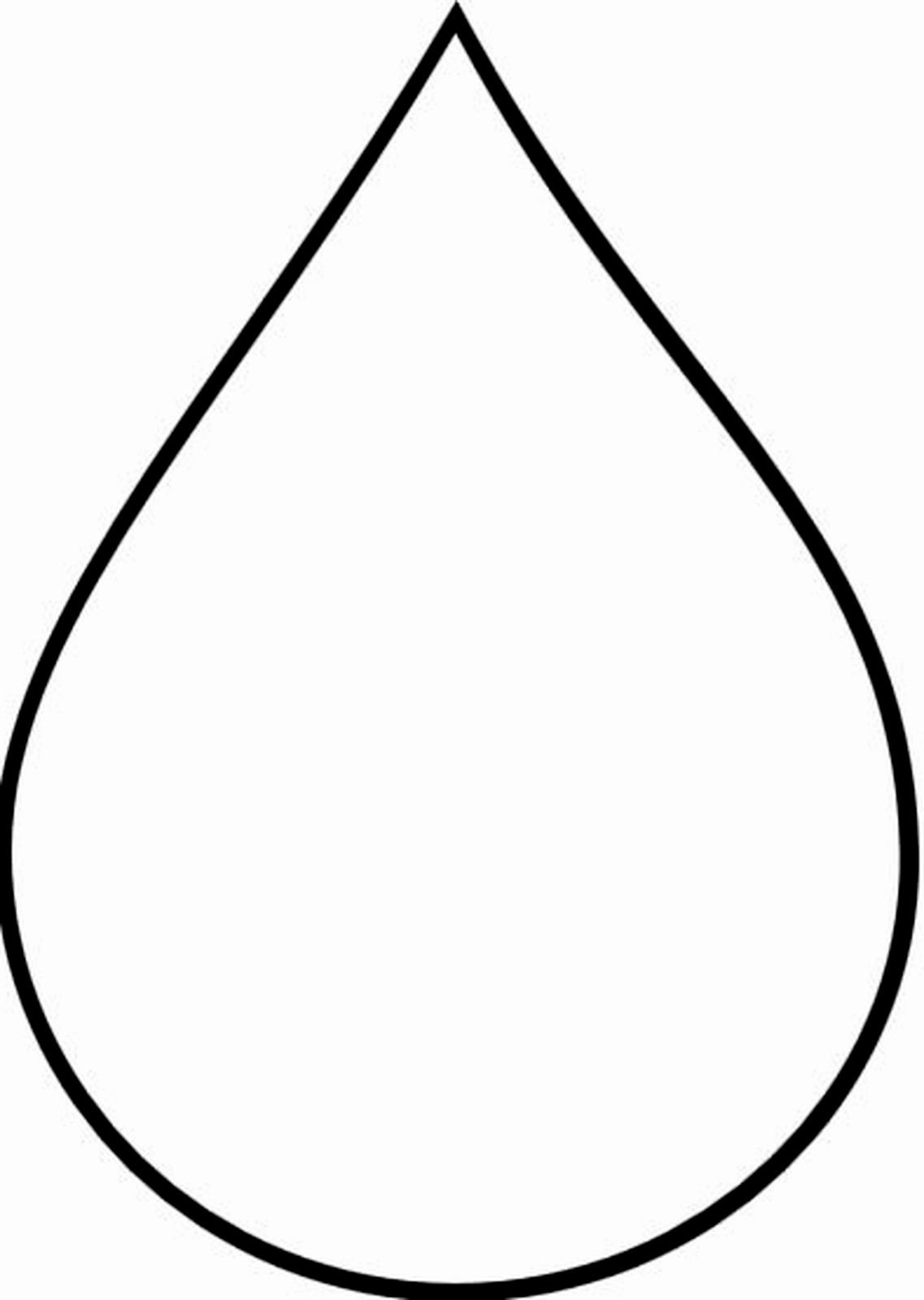 